OKRESNÍ FOTBALOVÝ SVAZ ŽĎÁR NAD SÁZAVOU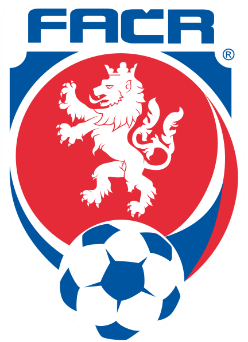 Jungmannova 10, 591 01 Žďár nad Sázavouemail: ofszdar@seznam.cz	tel.: 605 202 600IČ: 22880313	č.ú.: 107-309280207/0100Zpráva STK OFS Žďár nad Sázavou č. 14 2018/201927. 3. 2019Přítomni:	J. Beneš, V. Kabrda, V. Kejda, J. PajkrOmluven:	J. Matoušek1. STK schválila žádosti o změnu termínu utkání vložené do systému v období 21. 3. – 27. 3. 2019. III. třída OS mužů			Hamry n. S. B – Polnička		NE 31. 3. 2019		15:00						hřiště Hamry nad Sázavou					Strážek – Doubravník			ST 8. 5. 2019		16:30IV. třída OS mužů sk. B		Křoví B – Rudolec			ST 1. 5. 2019		16:30						poplatek 100,- Kč FC RudolecII. třída OP starších žáků sk. B	Křižanov – D. Heřmanice		NE 21. 4. 2019		10:00						hřiště BoryKřižanov – Radostín n. O.		NE 12. 5. 2019		10:00						hřiště BoryII. třída OP mladších žáků		Moravec – Rožná			SO 20. 4. 2019		10:00Křižanov – V. Meziříčí B		SO 27. 4. 2019		10:00						hřiště Bory – soupeř souhlasíII. třída OP starší přípravky sk. D	Strážek, Bory a Křižanov		SO 1. 6. 2019		od 10:00Změny byly zaznamenány do systému IS.FOTBAL.CZ. Pokud byste ve svých utkáních objevili nesrovnalosti, kontaktujte předsedu STK.2. STK předepsala pořádkovou pokutu za čtyři a více ŽK v jednom utkání následujícím klubům:	Sokol Bohdalov		300,- Kč utkání Měřín B – Bohdalov B	Jiskra Měřín			400,- Kč utkání Měřín B – Bohdalov B	TJ Nová Ves			300,- Kč utkání Nová Ves B – Svratka	SK Rožná			400,- Kč utkání V. Losenice – Rožná	SK Svratka			400,- Kč utkání Nová Ves B – Svratka3. STK předepsala pořádkovou pokutu za vložení a potvrzení soupisky družstva mužů po termínu předepsaném ustanovením §10 odst. 4 Soutěžního řádu FAČR následujícím klubům:	FC Hamry nad Sázavou	200,- Kč	Sokol Křoví			200,- Kč	SK Osová Bítýška		500,- Kč4. STK uložila pořádkovou pokutu 200,- Kč za porušení ustanovení § 30 odst. 2 Soutěžního řádu FAČR (povinnosti vedoucího družstva) klubu:FC Hamry nad Sázavou	utkání Radostín n. O. B – Hamry n. S. B zápis o utkání nepotvrzen vedoucím po skončení utkání5. STK předkládá pro informaci klubům přehled termínů, do kterých je možno podat žádost o změnu termínu domácích utkání v rámci termínové listiny bez nutnosti souhlasu soupeře.6. Další schůze STK se uskuteční ve středu 10. 4. 2019.Ve Žďáře nad Sázavou 27. 3. 2019			Jiří Beneš – předseda STK OFS Žďár nad SázavouII. třída OP mužůdo 8. 4. 2019III. třída OS mužůdo 8. 4. 2019IV. třída OS mužů skupina Ado 6. 5. 2019IV. třída OS mužů skupina Bdo 22. 4. 2019II. třída OP dorostudo 29. 4. 2019II. třída OP starších žáků skupina Ado 29. 4. 2019II. třída OP starších žáků skupina Bdo 6. 5. 2019II. třída OP mladších žáků do 29. 4. 2019